О внесении изменения  в решение Думы города Когалыма от 24.02.2016 №650-ГДВ соответствии с Федеральным законом от 25.12.2008 №273-ФЗ                         «О противодействии коррупции», постановлением Правительства Российской Федерации от 05.03.2018 №228 «О реестре лиц, уволенных в связи с утратой доверия», Уставом города Когалыма Дума города Когалыма РЕШИЛА:1. Внести в приложение к решению Думы города Когалыма от 24.02.2016 №650-ГД «Об утверждении Порядка освобождения от должности лиц, замещающих муниципальные должности в органах местного самоуправления города Когалыма, в связи с утратой доверия» следующее изменение:1.1. пункт 10 изложить в следующей редакции:«10. Структурное подразделение (должностное лицо) органа местного самоуправления города Когалыма, осуществляющее функции кадрового обеспечения органа местного самоуправления города Когалыма направляет в порядке, определяемом Правительством Российской Федерации, сведения о лице, чьи полномочия были прекращены в связи с утратой доверия за совершение коррупционного правонарушения, в уполномоченный государственный орган для их включения в реестр лиц, уволенных в связи с утратой доверия.».2. Настоящее решение вступает в силу 13.08.2023.3. Опубликовать настоящее решение в газете «Когалымский вестник».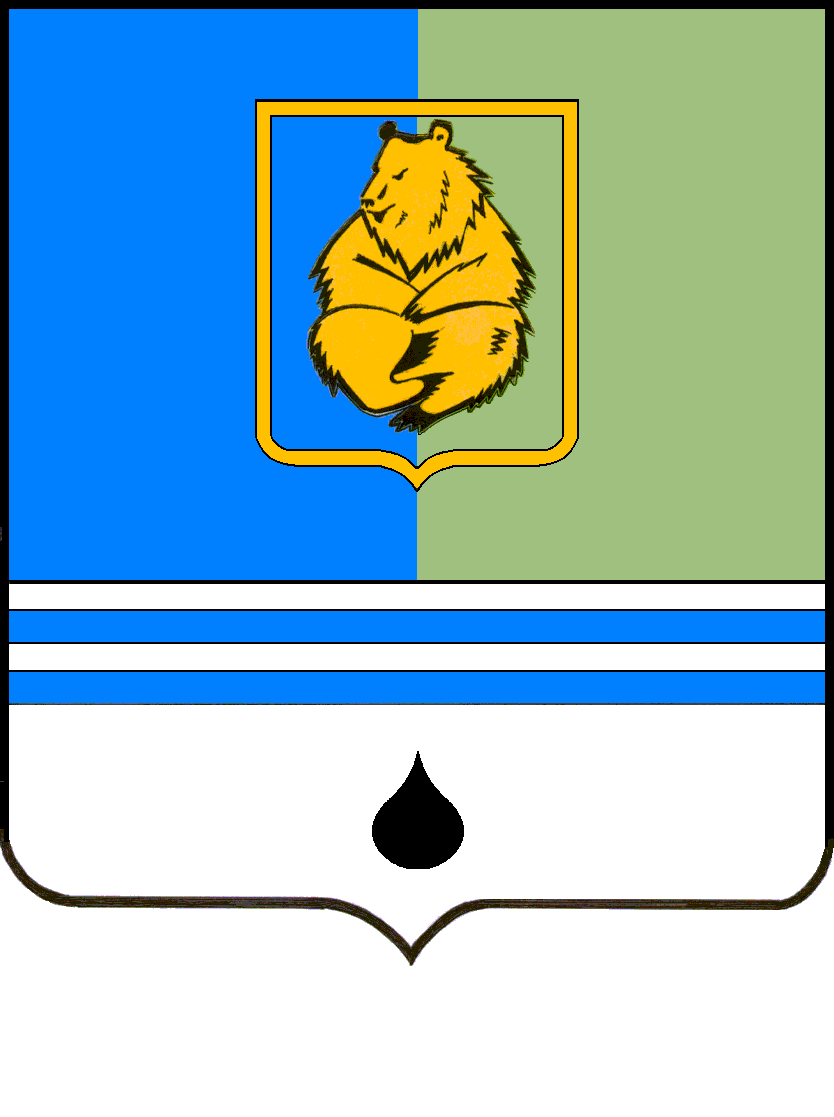 РЕШЕНИЕДУМЫ ГОРОДА КОГАЛЫМАХанты-Мансийского автономного округа – ЮгрыРЕШЕНИЕДУМЫ ГОРОДА КОГАЛЫМАХанты-Мансийского автономного округа – ЮгрыРЕШЕНИЕДУМЫ ГОРОДА КОГАЛЫМАХанты-Мансийского автономного округа – ЮгрыРЕШЕНИЕДУМЫ ГОРОДА КОГАЛЫМАХанты-Мансийского автономного округа – Югрыот [Дата документа]от [Дата документа]№ [Номер документа]№ [Номер документа]Председатель Думыгорода Когалыма[штамп ЭП подписывающего]   [штамп ЭП подписывающего]А.Ю. Говорищева